GENERAL INFORMATIONAxalta’s GRAINTONE Plus™ Spray Stain Base is a spray-no wipe-base formulated for industrial applications. It is fast drying and is not designed to be wiped. This stain base allows the finisher to achieve a consistent, even color on hard to stain woods such as maple, pine, and cherry, without a blotchy appearance. For Wood Substrates Only.  PRODUCTSVSS0194MIXING RATIOAll products should be stirred well before use and, for best results, continuously agitated while in use.  SHELF LIFE @ 77°F (25°C)18 monthsCLEAN UPDispose of dirty solvent and cleaning rags in a safe and compliant manner. Solvent or lacquer soaked rags should be stored in water-filled, closed containers prior to disposal.ADDITIVESSURFACE PREPARATIONSurface must be clean and dust free with a moisture content of 6-8% prior to finishing. Remove all dust, dirt, wax and wood marks. Proper sanding and preparation of the wood is critical to achieving consistent results.On new wood, finish sand surface with 150-180 grit sandpaper On previously finished wood, remove all old paint or varnish and follow new wood procedure.COMPANION PRODUCTSOpticolor XP colorantsVDS102X Series Dye ConcentratesVDS107X Series Universal Dye ConcentratesTECH NOTESNo thinning is recommended.SUBSTRATES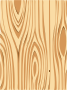 Commonly used furniture and cabinetry woodsMDF/HDFNOTE:  Not to be used on exterior applicationsAPPLICATIONOnly one box coat is recommended. Apply stain by spray only.  Apply an even, medium-wet coat against the grain followed immediately by another medium wet coat with the grain (box coat). If the stain is applied too dry it will have a blotchy, cloudy appearance. Make sure each coat “wets” the grain. Do not wipe.  Let dry completely before applying topcoat.FLASH / DRY TIMESAIR DRY @ 77°F (25°C)12. FORCE DRYGUN SET UPAIR PRESSURESPHYSICAL DATAApplication Notes:General: Always pre-test the system on your substrate to verify suitability of the application.Tinting: This product may be tinted with Opticolor XP colorants, VDS102X series Dye Concentrates, and VDS105X series Universal Dye Concentrates. Maximum tint load is 9 oz per gallon (7% by volume).Always test the stain for appearance in an inconspicuous area (or scrap sample of the same type of wood) before using. Intermix containers of the same color. Mix well before use and frequently during use.  Only one box coat is recommended. Apply stain by spray only.  Apply an even, medium-wet coat against the grain followed immediately by another medium wet coat with the grain (box coat). If the stain is applied too dry it will have a blotchy, cloudy appearance. Make sure each coat “wets” the grain. Do not wipe.  Let dry completely before applying topcoat.Drying Time:Dry to touch: 5-10 minutesDry to recoat:  10-20 minutes Do not apply if the material or substrate temperature is below 55ºF.This product is best applied when surface and air temperatures are between 55º-90º F (~12-32°C) and when relative humidity is below 50% during application and drying time.Clean Up:Refer to your local regulations for compliance requirements for cleaning solvents. Dispose of dirty solvent and cleaning rags in a safe and compliant manner. Solvent or lacquer soaked rags should be stored in water-filled, closed containers prior to disposal.Precautions:These products are recommended for professional application and are designed for interior use only.  Always pre-test the system on your substrate and under your line conditions to verify suitability to the application and to avoid potential need for costly refinishing.  Axalta Industrial Wood Coatings are designed to protect and enhance the natural beauty of wood, but cannot eliminate natural discoloration or deterioration of wood as it ages. Additional notes:Do not mix with other finishing systems or deviate from these finishing recommendations. Axalta will not be held liable for finish failures resulting from the mixing of products or deviations from finishing recommendations. Storage:Store in a cool, dry place. Close all containers after use.  Do not store near heat or sparks.  Spills should be cleaned up with non-sparking tools.  See the product MSDS for complete safety informationWarning:Always pre-test the system on your substrate and under your line conditions to verify suitability to the application and avoid potential need for costly refinishing.  All dry times listed are as tested under ideal indoor environmental conditions of 78°F (26°C) with relative humidity not exceeding 50%.  These products are recommended for use under temperature conditions of 60-100°F (16-38°C) and when relative humidity is below 50% during application and drying time.  Low temperatures, poor air circulation or high humidity will extend dry times. Axalta strongly recommends against use of these products if temperatures of air, material, or surface to be coated are below 60°F (16°C) or below the dew point.  Abnormal conditions of temperature or humidity may adversely affect product performance.  Please contact your authorized Axalta Industrial Wood Coatings distributor for additional product use recommendations and finishing guidance.Dry to touch5-10 MinutesFlash between coats10-20 MinutesTo StackFlashN/ABakeN/ACool DownN/AStackN/A  Gravity Feed1.0 mm - 1.2 mm  Siphon Feed1.0 mm - 1.2 mm  Airless10 – 15 thousandths  Air-Assisted Airless11 – 15 thousandthsGravity Feed30-35 psi (2.0-2.4 bar)Siphon Feed35-40 psi (2.4-2.8 bar)Air-Assisted Airless5-10 psi (0.3-0.7 bar)See spray gun manufacturer data for more informationSee spray gun manufacturer data for more information ViscosityN/A Weight Solids %0.12% Volume Solids %0.06% Actual VOC3.87lbs/gal of Product VOC Ratio (lb.voc/lb.solids)443.66lb VOC/lb solid Regulatory VOC (less water and exempt solvents)463.7 g/l of Material Weight Per Gallon7.18 1bs/gal Flash Point70ºF Closed CupTheoretical Coverage0.98 ft/gal @ 1 mil dry VHAP (lb.HAP/lb.solids)0.0lb VHAP/lb solid Photochemically Reactive No Coating CategoryBase